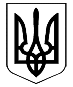 ВЕЛИКОДИМЕРСЬКА СЕЛИЩНА РАДАБРОВАРСЬКОГО РАЙОНУ КИЇВСЬКОЇ ОБЛАСТІР І Ш Е Н Н ЯПро хід виконання Програмисоціально-економічного, культурного  і духовного розвитку Великодимерської  об’єднаної територіальної громади   за  I півріччя 2018 року   Заслухавши та обговоривши інформацію першого заступника селищного голови Кушніренка Ю.І. «Про хід виконання Програми соціально-економічного, культурного і духовного розвитку Великодимерської об’єднаної територіальної громади за I півріччя 2018 року», відповідно до статті 26 Закону України «Про місцеве самоврядування в Україні», враховуючи позитивні висновки  та рекомендації постійних комісій: з питань регламенту, депутатської  етики, законності, протидії та запобігання корупції.  з питань планування, фінансів, бюджету та соціально-економічного розвитку промисловості, інвестицій та зовнішньо економічних зв’язків; з питань комунальної власності, інфраструктури, транспорту, житлово-комунального господарства, архітектури та містобудування; з питань освіти, культури, туризму, молоді, фізкультури і спорту, охорони здоров’я та соціального захисту,  селищна радаВ И Р І Ш И Л А:1. Інформацію першого заступника селищного голови Кушніренка Ю.І. «Про хід виконання Програми соціально-економічного, культурного і духовного розвитку Великодимерської об’єднаної територіальної громади на 2018 рік, затвердженої рішенням селищної ради від 21.12.2018 року № 43 ІІI – VІІ» взяти до відома (додається).2. Контроль за виконанням цього рішення покласти на постійну комісію з питань планування фінансів, бюджету, соціально-економічного розвитку, промисловості, підприємництва, інвестицій та зовнішньоекономічних зв’язків. Селищний  голова                                                                  А. Бочкарьовсмт Велика Димерка19 липня 2018 року№ 228  XI– VIІ          ЗВІТ ПРО ХІД ВИКОНАННЯ  ПРОГРАМАсоціально-економічного, культурного і духовного розвиткуВеликодимерської об’єднаної територіальної громади за I півріччя 2018 рікВідповідно до рішення селищної ради  від 21 грудня 2017 року № 43 III-VIII «Про програму соціально-економічного, культурного і духовного розвитку Великодимерської об’єднаної територіальної громади  на 2018 рік» робота структурних підрозділів виконкому Великодимерської селищної ради, протягом І півріччя 2018 року була спрямована на забезпечення досягнення показників програми економічного і соціального розвитку громади.Станом на 1 липня 2018 року «Програма соціально-економічного, культурного і духовного розвитку Великодимерської об’єднаної територіальної громади  на 2018 рік» обєднує 14 програм.Загальна сума фінансування по програмах 71 135,404 тис. грн., виконано 33 510,700 тис. грн., а самеСОЦІАЛЬНА СФЕРАГрошові доходи населення та заробітна платаЗаробітна плата, пенсії.Протягом I півріччя 2018 року. розмір середньомісячної заробітної плати одного штатного працівника у Великодимерській ОТГ суттєво відрізнявся залежно від сфери діяльності, а також населеного пункту.Таблиця 15 –1 Середньомісячна номінальна заробітна плата за видами діяльності, грн. Так, найбільший розмір зафіксовано у фахівців з фінансової діяльності у смт Велика Димерка– 9800 грн, найменший – у сфері колективних, громадських, особистих послуг у с. Рудня – 4800 грн. Соціальний захист населенняРішенням сесії Великодимерської селищної  ради від 23.05.2018 №187-ІХ-V затверджено цільову Програму соціального захисту прав дітей, сімей, молоді  та соціального захисту населення.Фінансування Програми здійснювалося за рахунок коштів, передбачених у місцевому бюджеті, благодійних внесків, гуманітарної допомоги та інших джерел не заборонених законодавством. На фінансування програми виділено 72, 4 тис. грн. використано 19,610 тис. грн.Житлово-комунальне господарство та дорожнек господарствоЗ метою благоустрою населених пунктів у I півріччі 2018 року: - по програмі «Розвиток вулично-дорожньої мережі Великодимерської об'єднаної територіальної громади на 2018 рік» виділено18 547,64 тис. грн. з них використано 5 480,3 тис. грн. Зокрема по програмі виконані роботи по капітальному ремонту доріг на вул. Михайлівській та виконано поточний ремонт  доріг на вул. Соборна, вул.Бобрицька, вул.Заліська та вул.Броварська в смт.Велика Димерка. Оголошено тендер на виконання робіт по капрепмнту дороги по вул.Промисловій в смт.Велика Димерка.- по програмі «Будівництво, реконструкція, і ремонт об’єктів комунального господарства  та соціально-культурного призначення у Великодимерській об'єднаній територіальній громаді на 2018 рік» виділено 8 419,746 тис. грн. використано 1,800 тис. грн. Зокрема по програмі замовлено проектну документацію на будівництво спортивного майданчика  по вул.Броварській 77а в смт.Велика Димерка; замовлено проектну документацію на капітальний ремонт водонапірної башти в с.Шевченкове; виконано роботи по ремонту спортивної зали в с.Рудня; оголошено тендер на виконання робіт по будівництву артсвердловини в с.Шевченкове.Здійснюються передпроектні роботи для будівництва Центру надання адміністративних послуг та центру безпеки (відведення земельних ділянок).- по програмі «Благоустрій у Великодимерській об'єднаній територіальній громаді на 2018 рік» виділено 2 895,0 тис. грн. використано 1 366,3 тис. грн.ГУМАНІТАРНА СФЕРА.ОсвітаНа території громади  5 НВО,  Великодимерське НВО,  Бобрицьке НВО,  Руднянське НВО,  Тарасівське НВО,  Шевченківське НВО. По програмі розвитку та функціонування системи освіти Великодимерської ОТГ на 2018-2019 рік виділено 20 057,158 тис. грн., виконання 100%.Охорона здоров'я.З метою  реалізації передбачених Урядом дій з реформування медичної галузі та забезпечення стабільного функціонування закладів охорони здоров’я виконавчим комітетом Великодимерської селищної ради вжито ряд заходів, зокрема:- після об’єднання громад укладено договір на обслуговування населення ОТГ з Броварським центром ПМСД;- проект реконструкції Бобрицької медамбулаторії подано до ОДА для вирішення питання про його фінансування за рахунок коштів ДФРР;- за рахунок коштів місцевого бюджету (297,118 тис. грн.) виконано  ремонт даху медамбулаторії с. Шевченкове;- з метою роз’яснення положень медичної реформи виконавчим комітетом утворено робочу групу та випущено листівку щодо необхідності та порядку укладення з сімейними лікарями декларацій на медичне обслуговування;-  з метою подальшого удосконалення управління медичними закладами та покращенням надання медпослуг для жителів громади за участю експертів медичної галузі проведено аудит мережі медичних закладів ОТГ; На території Великодимерської ОТГ функціонує 8 закладів охорони здоров’я амбулаторного типу. Таблиця 24 – 2 Мережа закладів охорони здоров’я Великодимерської ОТГЦивільний захист населенняУ Великодимерській ОТГ функціонує Місцева пожежна охорона (далі - МПО), яка затверджена Рішенням виконкому Великодимерської селищної ради № 155 VIII – VII  27 квітня 2018 року.  До складу  МПО входять три сільські пожежні команди ( далі - СПК), які розташовані в приміщеннях пожежних депо в таких населених пунктах, як 
смт. Велика Димерка, с. Тарасівка (СПК Жердова), с. Шевченкове.  Виконавчим комітетом Великодимерської селищної ради вживаються заходи щодо створення «Центру безпеки громади», яке буде розташоване в 
смт. Велика Димерка і буде надавати послуги та допомогу мешканцям населених пунктів, що входять до складу Великодимерської ОТГ. В даному центрі одночасно будуть розташовані  пожежна команда, швидка екстрена медицина служба по охороні громадського порядку та співпраці з правоохоронними органами, які будуть реагувати та надавати допомогу мешканцям громади у цілодобовому режимі. На МПО рішенням сесії виділено з місцевого бюджету 95,0 тис. грн. на придбання форменного одягу та спецобладнання.Розвиток підприємництваЗа даними  юридичних осіб та фізичних осіб  підприємців  станом на 01.07.2018 року  кількість зареєстрованих суб»єктів господарювання складає 285 одиниць, в тому числі:	  фізичних осіб – підприємців – 111; 	  юридичних   осіб –  174,  в даний показник  входить  загальна кількість державних організацій, установ та  закладів, благодійні  та  громадські організації та тощо.                                Вільні приміщення які можуть бути надані в оренду для здійснення підприємницької діяльності відсутні. Враховуючи рішення про об’єднання громад, в даний час виконавчим комітетом проводиться робота  щодо інвентаризації об’єктів нерухомого майна об’єднаної громади у тому числі і наданих в орендне користування. Одночасно здійснюється моніторинг ефективності використання комунального майна. За результатами проведеної роботи буде визначено майно яке може бути передано в оренду, а також майно яке використовується не ефективно. Кошти на проведення цієї роботи додатково не виділялись.Адміністратівні послуги.На даний час ЦНАП у Великодимерській ОТГ не створено. Адміністративні послуги надаються відділом реєстрації актів цивільного стану та місця проживання. Враховуючи віддалені робочі місця в населених пунктах ОТГ, до надання адмінпослуг задіяно 15 чол., якими за 1-ше півріччя 2018 року надано 12925 адмінпослуг. Скарг від населення не надходило.З метою наближення адмінпослуг до населення громади, підвищення їх якості, створення ЦНАП громада взяла участь у конкурсі і стала переможцем у відборі «Фази впровадження Програми «U-LEAD з Європою» в частині створення Центрів надання адміністративних послуг». За кошти місцевого бюджету виконано поточний ремонт адмінприміщення, де планується розмістити ЦНАП. Наразі, спільно з спеціалістами Програми, ведеться робота по відпрацюванню питань, передбачених Фазою впровадження.Інвестиційна діяльністьНа території Великодимерської ОТГ в смт Велика Димерка зареєстрований індустріальний парк. Ініціатором створення «Першого українського індустріального парку» є ТОВ «Земельний Союз». Загальна сума інвестицій – 2 725 млн грн, кількість створених робочих місць – 6000, додатковий валовий регіональний продукт – 2,4 млрд гривень. Індустріальний парк - це спеціально організована для розміщення нових виробництв територія, забезпечена енергоносіями, інфраструктурою, необхідними адміністративно-правовими умовами, керована спеціалізованою компанією. Функціональне призначення «Першого українського індустріального парку»: машинобудування та металообробка; фармацевтична промисловість; мікробіологічна промисловість; легка промисловість; харчова промисловість; деревообробна промисловість; поліграфічна промисловість; промисловість будівельних матеріалів; транспорт та складське господарство.На території індустріального парку 26 вересня 2017 року запрацювала сонячна електростанція «Димерська СЕС-1», на якій встановлено 22200 сонячних модулів. Потужність станції складає 6 ГВт, і є найбільшою серед СЕС Київської області. Для будівництва електростанції були залучені українські інвестиції (кошти кредитної лінії Укргазбанку) в сумі 130652,82 тис. гривень.В межах Великодимерської ОТГ наявні окремі об’єкти, що можуть бути використані для розвитку бізнесу.Споживчий ринокВ смт. Велика Димерка функціонує ринок створений суб’єктом підприємницької діяльності, Супер-маркет «Фора».ПромисловістьНа території Великодимерської ОТГ функціонує мережа промислових підприємств. Серед найбільших – завод по виробництву безалкогольних напоїв Компанії «Кока-Кола Беверіджиз Україна Лімітед», завод по фасуванню кави та чаю АТ «Мономах», завод з виробництва ПВХ конструкцій ТОВ «Маядо», завод з виробництва будівельних сумішей ТОВ «Бауміт Україна», м’ясопереробний комплекс ТОВ «Мік Мега», заготівельно-виробниче підприємство «Регіон-2001», ТОВ «Рейнарс Україна», складські комплекси ТОВ «Рабен Україна»,  виробничі підприємство – ТОВ «Айс Термінал», ТОВ «СторСіті Київ»,  ТОВ «Алко-Кобер», АЗС ПП «ОККО-НАФТОПРОДУКТ». Дані підприємства забезпечують понад 3000 робочих місць.Земельні відносиниПроведено переукладення договорів оренди землі: ПП «Деревообробний завод «Брама»;ФОП «Примою Оксаною Анатоліївною;ФОП «Тюпишев Юрій Миколайович»;ТОВ  «Аграріан Фуд Технолоджиз Продакшин».Секретар ради                                                    А. СидоренкоНайменування місцевої  програмиЗагальний фондЗагальний фондЗагальний фондЗагальний фондСпеціальний фондСпеціальний фондСпеціальний фондСпеціальний фондПЛАНКАСА% ВИКОНАННЯПЛАНПЛАНКАСА% ВИКОНАННЯ Цільова програма «Оздоровлення та відпочинок дітей Великодимерської об'єднаної територіальної громади на 2018 рік»950,0632,766,6 - - - -Цільова програма «Навчання підготовка, підвищення кваліфікації виборчих та посадових осіб Великодимерської об'єднаної територіальної громади на 2018 рік»30,04,615,3 - - - -  Цільова програма «Охорона громадського правопорядку на території Великодимерської об'єднаної територіальної громади на 2018 рік»696,0431,662,0145,0145,095,065,5  Цільова програма «Розвиток фізичної культури і спорту Великодимерської об'єднаної територіальної громади на 2018 рік»1 082,268273,00025,2 - - - -  Цільова програма «Проведення соціально-культурних заходів у Великодимерській об'єднаній територіальній громаді на 2018 рік»100,016,016,0 - - - -  Цільова програма «Турбота на 2018 рік»1 640,0907,055,3 - - - -Цільова програма «Інвентаризація об’єктів комунальної власності територіальної громади Великодимерської об'єднаної територіальної громади на 2018 рік»4 145,5468,211,31 700,01 700,00,00,0Цільова програма «Розвиток вулично-дорожньої мережі Великодимерської об'єднаної територіальної громади на 2018 рік»1 497,0825,655,217 050,6417 050,644 654,7027,3  Цільова програма «Благоустрій у Великодимерській об'єднаній територіальній громаді на 2018 рік»2 895,01 366,347,2 - --  -Цільова програма «Будівництво, реконструкція, і ремонт об’єктів комунального господарства  та соціально-культурного призначення у Великодимерській об'єднаній територіальній громаді на 2018 рік» -- - 8 419,7468 419,7461,8000,02  Цільова програма «Харчування на 2018 рік у Великодимерській об'єднаній територіальній громаді на 2018 рік»8 038,3902 787,50034,72 490,8602 490,860791,70031,8Цільова програма «Підтримка служби переливання крові Броварської ЦРЛ та розвитку донорства у Великодимерській ОТГ на 2018 рік»108,500108,500100,0 - -- - Цільова програма «Забезпечення безкоштовними інсулінами інсулінозалежних хворих жителів Великодимерській об'єднаній територіальній громаді на 2018 рік»88,80088,800100,0 - -- - Програма розвитку та функціонування системи освіти Великодимерської ОТГ на 2018-2019 рік20 057,70020 057,700100,0 - -- - 41 329,15827 967,50067,729 806,24629 806,2465 543,20018,6Сільсь-ке госпо-дарс-твоПромис-ловістьБудів-ництвоТранс-порт, зв'язокФінансо-ва діяль-ністьОперації з нерухо-містюДержав-не управ-лінняОсвітаОхорона здоров’я, соціальні послугиКолек-тивні, громад-ські, особисті послугиГромада6060808459929260922051688840611049604920В.Димерка6400820061009500980052809500650051005100Бобрицький СО----------Бобрик6100780058509350850051008700590049004900Гайове----------Жердівський СО----------Жердова5850810060509100900052008900595049504850Вільне----------Захарівка----------Михайлівка----------Підлісся----------Покровське----------Тарасівка----------Руднянський СО6050812058609000930050608100600048504800Рудня 6050812058609000930050608100600048504800Шевчен-ківський СО5900820061009350950052009000620050004950Шевченкове5900820061009350950052009000620050004950Лікувальна установаКількість ліжокПриміткаВеликодимерська МА ЗПСМ25денний стаціонарБобрицька МА ЗПСМамбулаторіяШевченківська МА ЗПСМамбулаторіяРуднянська МА ЗПСМамбулаторіяТарасівська МА ЗПСМамбулаторіяФП с. ЖердоваамбулаторіяФП, с. ПідліссяамбулаторіяФП с. МихайлівкаамбулаторіяРАЗОМ25